Lass uns über Chatbots reden!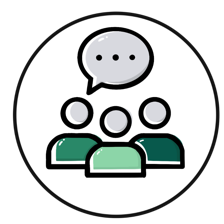 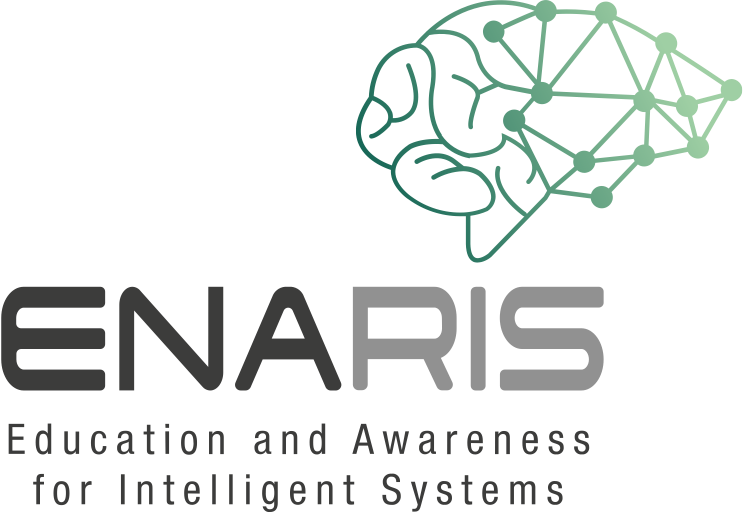 